(Allegato 1 A - Proposta formativa)Corso di formazione manageriale per Dirigenti di Struttura Complessa - DSCaccreditato da Accademia, PoliS - LombardiaDestinatariIl corso è rivolto ai professionisti appartenenti alle categorie professionali di medici, veterinari, farmacisti, odontoiatri, biologi, chimici, fisici e psicologi, in possesso di un diploma di laurea magistrale o almeno quadriennale del vecchio ordinamento, a quanti sono in carica e necessitano di acquisire il certificato richiesto dalla normativa nazionale e/o regionale di riferimento e a quanti interessati.Al termine del percorso si consegue il certificato di formazione manageriale per dirigente di struttura complessa, ai sensi del D.P.R. 484/1997.Obiettivi formativiIl corso mira a maturare nel partecipante la consapevolezza della propria responsabilità direzionale. In particolare, si propone di favorire nei partecipanti:la conoscenza degli strumenti manageriali necessari alla funzione di dirigente di struttura complessa;una cultura di partecipazione proattiva al sistema sociosanitario, anche consolidando le relazioni tra partecipanti stessi e con responsabili del sistema stesso;un approccio finalizzato ad assicurare la protezione e la promozione della salute in senso globale, garantendo una sempre più efficace continuità nell’accesso alla rete dei servizi e l’appropriatezza delle prestazioni sanitarie, sociosanitarie e sociali;la consuetudine alla integrazione multidisciplinare e interdisciplinare tra le diverse competenze professionali, sia in ambito ospedaliero che territoriale.MetodoIl corso si articola secondo modalità differenti di lavoro:formazione residenziale;necessarie lezioni frontali nelle quali trasmettere i necessari elementi di conoscenza su materie normalmente non frequentate dai professionisti sanitari;letture di approfondimento, studio guidato e a distanza;verifiche dell’apprendimento;interazione, role playing, scambio di esperienze.È prevista la redazione di un project work finale, la sua presentazione e discussione. A supporto della elaborazione e presentazione del project work, sono previsti momenti formativi e laboratoriali dedicati alle metodologie della progettazione, tecniche di comunicazione, public speaking e gestione del tempo.Al termine del percorso i partecipanti avranno a disposizione una valutazione finale, che non ha valore legale, ma rappresenta un ulteriore strumento di misurazione delle proprie competenze manageriali.ContenutiIl corso si sviluppa in 4 moduli, ciascuno con i seguenti temi generali:Modulo Sanità pubblica e indicatori di qualità dei servizi (POL)I principali modelli di sistema sanitario, a livello nazionale ed internazionale, con riferimento anche agli sviluppi più recenti e alle linee evolutiveAssetti organizzativi dei Servizi socio-sanitariL'interazione della rete e tra erogatoriLe determinanti della salute e dei sistemiGoverno delle Agenzie e Aziende -ProgrammazioneStrumenti per l'organizzazione e integrazione: piano performance, obiettivi, produttività, qualità e gestione del rischio.Modulo Organizzazione e gestione dei servizi sociosanitari (ORG)Il sistema della pubblica amministrazioneHTA e QualitàBioeticaLe regole di accesso al SSN e al sistema socio-sanitarioSistemi informativi, monitoraggio e logisticaI modelli organizzativi delle aziendeEpidemiologia e statistica sanitariaLa valutazione e misurazione della efficaciaModulo Criteri di finanziamento ed elementi di gestione economico-finanziaria (ECO)I meccanismi di finanziamento: dal livello nazionale al livello localeDisciplina degli appalti e acquistiI sistemi contabili e i sistemi di controlloBudget e bilancioIl ciclo di programmazione controlloI sistemi di valutazione delle performanceModulo Gestione delle risorse umane (RIS)Regole contrattualisticheGestione e sviluppo del personale e del team di lavoroComunicazioneLa dirigenzaLe professioni sanitarieContenuti specifici[In questa sezione ciascun ateneo è invitato a sottolineare il proprio specifico contributo, dando agli interessati elementi utili a far scegliere l’offerta (max 5 righe)]N° posti disponibiliMinimo: numero minimo: [indicare numero minimo] - massimo: 25.N° edizioniMese e anno di attivazione: [indicare il numero di edizioni che si intende realizzareDurataIl corso sarà avviato il ….. e terminerà .il ….; ha una durata di ……………..ore , [indicare il numero di ore, che indicativamente si assesta tra le 130-140 ore].Alcune attività sono svolte in collaborazione con l’Accademia di formazione per il servizio sociosanitario: la formazione residenziale, alcune plenarie, la presentazione e discussione dei project work.Le lezioni di terranno con una cadenza (indicare se 1 giorno a settimana o altro e il giorno individuato), con orario (indicare se mezza giornata o giornata intera). La frequenza è obbligatoria per l’80% del monte ore del corso.Sede[indicare dove si svolgono le lezioni]Valutazione finalePer il superamento del corso è previsto lo svolgimento di un test di apprendimento finale e la discussione di un project work davanti ad una commissione esaminatrice nominata da Accademia.Responsabile didattico scientifico e FacultyIndicare il nome e qualifica del responsabile didattico scientifico, del docente di riferimento e i nomi e le qualifiche dei docenti coinvoltiSegreteria didattica dell’Università e sito web[Indicare i riferimenti per contatto]CostoIl costo complessivo del corso è di 3.000 euro, così suddivisi:1° quota a favore di Accademia: 1.000 euro;2° quota a favore dell’Università Xxxxx [specificare]: 2.000 euro.Modalità di iscrizionePer la scelta del corso, è necessario:preiscriversi ad Accademia con la compilazione del modulo al LINK (sezione “Preiscrizione”) e il versamento personale della quota di 1.000 euro; iscriversi presso l’Università Xxxx, riportare le modalità e secondo le indicazioni riportate nella sezione “Iscrizione: scegli il corso” (LINK)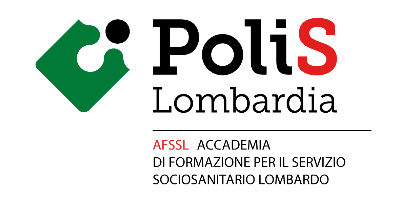 LOGO UNIVERSITA’Eventuale altro LOGO UNIVERSITA’